		Соглашение		О принятии согласованных технических правил Организации Объединенных Наций для колесных транспортных средств, предметов оборудования и частей, которые могут быть установлены и/или использованы на колесных транспортных средствах, и об условиях взаимного признания официальных утверждений, выдаваемых на основе этих правил Организации Объединенных Наций*(Пересмотр 3, включающий поправки, вступившие в силу 14 сентября 2017 года)		Добавление 139 – Правила № 140 ООН		Поправка 2Дополнение 2 к первоначальному варианту Правил − Дата вступления в силу: 29 декабря 2018 года		Единообразные предписания, касающиеся официального утверждения пассажирских автомобилей в отношении систем электронного контроля устойчивости (ЭКУ)Настоящий документ опубликован исключительно в информационных целях. Аутентичным и юридически обязательным текстом является документ: ECE/TRANS/WP.29/2018/61.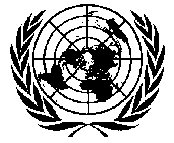 ОРГАНИЗАЦИЯ ОБЪЕДИНЕННЫХ НАЦИЙПункт 5.1 изменить следующим образом:«5.1		Транспортные средства оснащают системой ЭКУ, отвечающей функциональным требованиям, указанным в пункте 6, и требованиям к эффективности, перечисленным в пункте 7, в соответствии с процедурами испытаний, указанными в пункте 9, и в условиях испытаний, указанных в пункте 8 настоящих Правил».Приложение 4 Пункт 2.1 изменить следующим образом:«2.1		Аттестацию применяемых средств имитационного моделирования проверяют на основе сопоставления с результатами практических испытаний транспортного средства. Испытания, используемые для аттестации, представляют собой динамические маневры, указанные в пункте 9.9 настоящих Правил.		В ходе испытаний соответственно регистрируют либо рассчитывают следующие параметры движения согласно ISO 15037 − Часть 1:2006: Общие условия для легковых автомобилей или Часть 2:2002: Общие условия для транспортных средств большой грузоподъемности и автобусов (в зависимости от категории транспортного средства):		а)	угол поворота рулевого колеса (H);		b)	продольная скорость (vX);		c)	угол бокового проскальзывания () или боковая скорость (vY) – (факультативно);		d)	продольное ускорение (aX) – (факультативно);		e)	боковое ускорение (aY);		f)	скорость рыскания (d/dt);		g)	скорость опрокидывания (d/dt);		h)	скорость крена (d/dt);		i)	угол опрокидывания ();		j)	угол крена ()».E/ECE/324/Rev.2/Add.139/Amend.2−E/ECE/TRANS/505/Rev.2/Add.139/Amend.2E/ECE/324/Rev.2/Add.139/Amend.2−E/ECE/TRANS/505/Rev.2/Add.139/Amend.2E/ECE/324/Rev.2/Add.139/Amend.2−E/ECE/TRANS/505/Rev.2/Add.139/Amend.216 January 2019 